FOLLA DE INSCRICIÓN ANDAINA RIBEIRAS DO MANDEO – MIRADOR DA ESPENUCA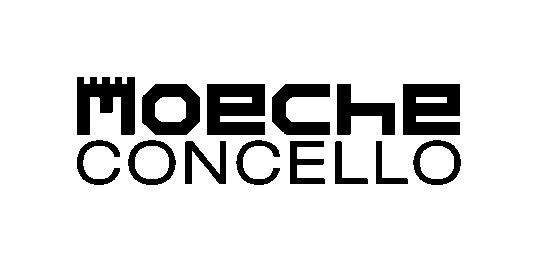 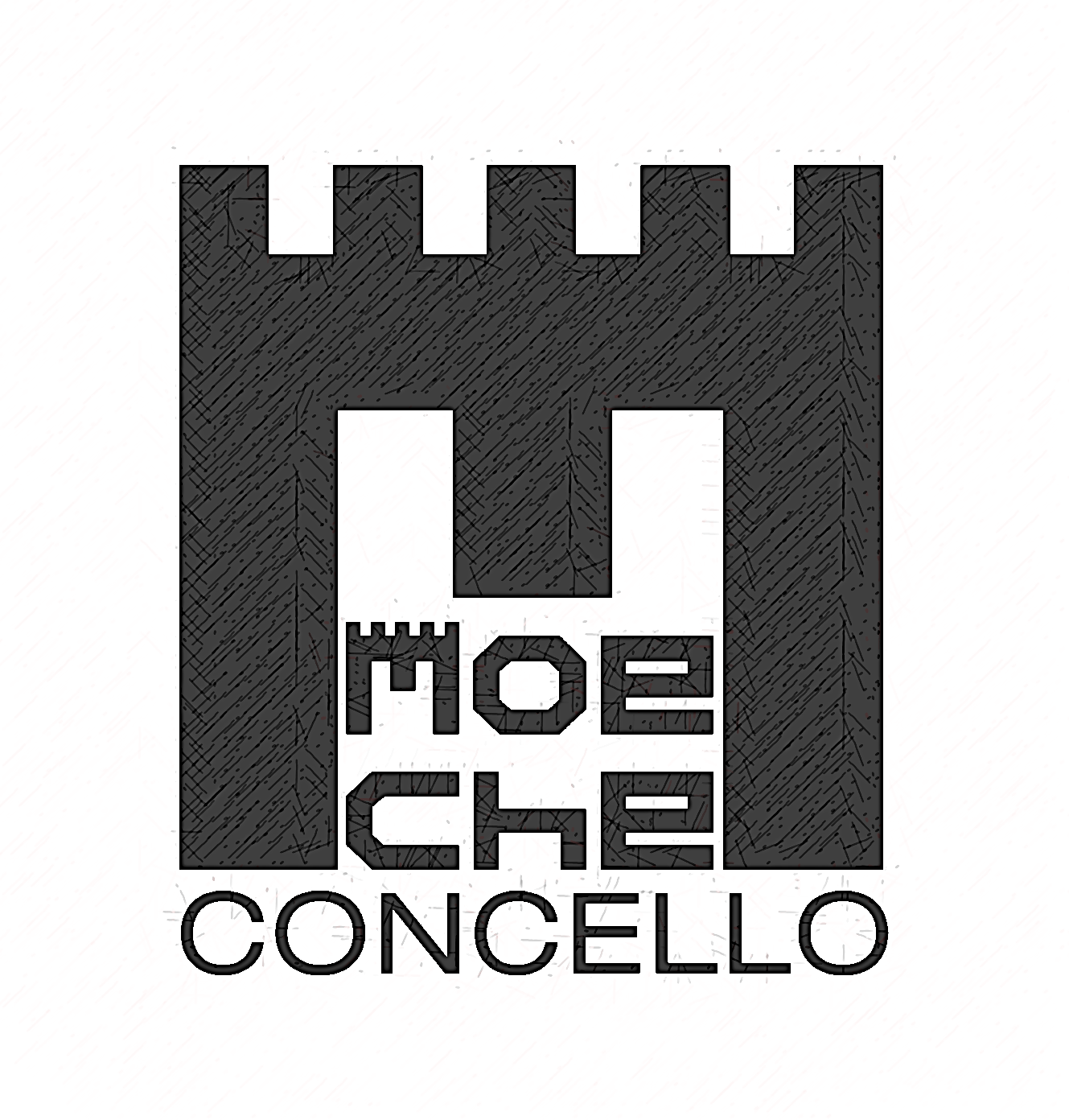 DOMINGO 19 DE NOVEMBRO DE 2017NOME E APELIDOS:D.N.I.:DATA DE NACEMENTO:DOMICILIO:TELÉFONO DE CONTACTO:DATOS DE INTERÉS ( ENFERMIDADES, LESIÓNS..):NOME COMPLETO DA NAI/PAI OU TITOR E D.N.I.:A  PERSOA ABAIXO ASINANTE DECLARA QUE TODOS OS DATOS SON CERTOS.O/A PARTICIPANTE E NO SEU CASO O TITOR FAI CONSTAR QUE NON PADECE ENFERMIDADE OU DOENZA QUE LLE INCAPACITE PARA TOMAR PARTE  NA ACTIVIDADE. AUTORIZO A CAPTACIÓN E REPRODUCCIÓN DE IMAXES DURANTE A PARTICIPACIÓN DA ACTIVIDADE, ASÍ COMA A INCLUSIÓN DAS IMAXES EN CARTEIS, TRÍPTICOS, RR.SS. E DEMÁIS MATERIAL UTILIZADO  PARA PUBLICAR OU DIFUNDIR AS ACTIVIDADES MUNICIPAIS.SI    	  NON   	            MOECHE,           DE                    DE 2017                     ASINADO:** O CUSTO DESTA ACTIVIDADE  É DE 5€ PARA AS PERSOAS MAIORES DE 12 ANOS. PÓDESE  FACER O PAGO CON TARXETA NA CASA DO CONCELLO OU MEDIANTE INGRESO NAS OFICINAS DE ABANCA, Nº CONTA :ES65  2080  0210  17  3110000016DE ACORDO CO ESTABLECIDO POLA LEI ORGÁNICA 15/1999 DE 13 DE DECEMBRO, DE PROTECCIÓN DE DATOS DE CARÁCTER PERSOAL, CONSINTO QUE ESTES DATOS SEXAN INCLUÍDOS NUN FICHEIRO REXISTRADO ANTE A AXENCIA ESPAÑOLA DE PRTOTECCIÓN DE DATOS, DO QUE É TITULAR O CONCELLO DE MOECHE E POIDAN SER UTILIZADOS PARA PRESTAR O SERVIZO SOLICITADO NESTA INSTANCIA. DECLARO ESTAR INFORMADO SOBRE OS DEREITOS DE ACCESO, RECTIFICACIÓN, CANCELACIÓN E OPOSICIÓN QUE PODEREI EXERCITAR NO DOMICILIO DO CONCELLO DE MOECHE EN SAN RAMÓN S/N, 15543 – MOECHE (A CORUÑA)